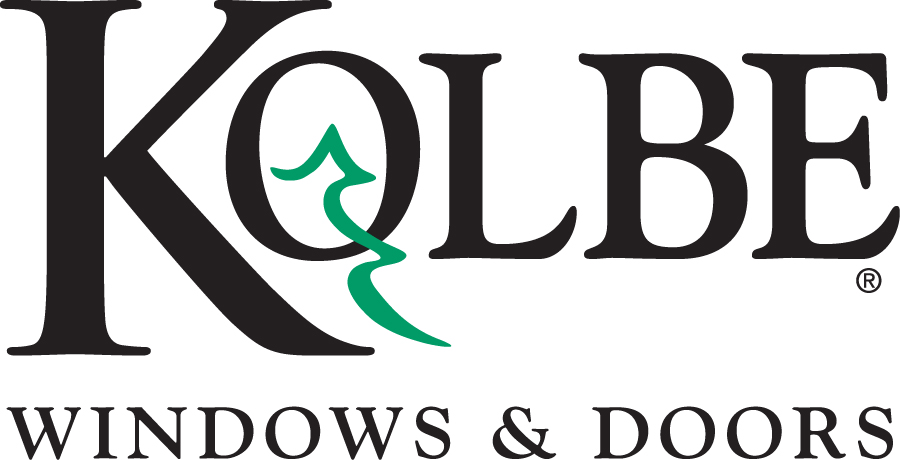 Kolbe will be exhibiting at the International Builders Show in booth #C2608Media contacts:	Heather West, 612-724-8760, heather@heatherwestpr.com		Cindy Bremer, 715-847-0570, cbremer@kolbe-kolbe.comCreate bold, custom front entrances with Kolbe’s doorsWausau, Wisconsin (Jan. 2016) – During the International Builders Show (IBS) in booth #C2608, Kolbe will highlight its breadth of customizable options to create one-of-a-kind entrances.“Distinctive homes deserve a grand entrance. No other feature on a home makes such a powerful statement and lasting impression as the front entry,” says Cindy Bremer, Kolbe’s vice president of marketing. “With Kolbe, each entry is built-to-order so it can be individualized with wide and tall sizes, unusual shapes, rare wood species, bright and bold finishes, finely crafted glass, and many other selections.”Helping inspire new ideas for the visionaries, Kolbe’s IBS display will include several custom entries that draw visitors to the doorstep. A custom, Mahogany wood, pivot door with Rockwood® GeoMetek locking pull handle in Satin Stainless finish and energy efficient, tempered LoE2-270 reeded glass is the most anticipated, new example from Kolbe. Over 6 feet wide by 9 feet tall, the specialized pivoting hardware allows easy operation in spite of its large size.Other examples of Kolbe’s customized entrances on display at IBS in booth #C2608 include:Kolbe’s Ultra Series exterior door delivers a stately appearance at 8 feet-tall and 4-feet wide. The door’s extruded aluminum exterior is distinguished with bull nose casing and finished in a Silverstorm mica coating. On its interior, Rift White Oak wood is stained to resemble barn boards. Insulated glass features a special pattern from Bendheim. The SOSS hinges practically are invisible for a neat, clean look complemented with a black Verona handle set.Warm and welcoming, an inswing entrance door features Hickory planks with horizontal V-grooves on the interior and the exterior, complemented by an exterior aluminum frame finished in Coal Black. Matching sidelites have tempered LoE2-270 insulated glass with black spacers. The door’s hardware is electronically activated with a multi-point locking system for easy, secure operation. It is appointed with a Dallas handle set in Matte Black, adjustable hinges, and a Dark Bronze anodized sill for enhanced durability.Courtesy of Kolbe’s subsidiary company, Point Five Windows & Doors, the grandeur of a copper-clad exterior entrance is enhanced by marbled black oxide patina, Sun Valley Bronze hardware and casement sidelites. The historically styled Bendheim Circa 1900 glass has applied lead divided lite bars in a colonial pattern. On the interior, Cherry wood is finished with Sikkens Dark Oak stain for a richly elegant effect.Demonstrating the power of a strong impression, Kolbe’s Ultra Series contemporary, inswing door is configured with asymmetrical panels that each contains four lites of frosted glass. The main door panel provides regular entry, and when desired, the smaller panel also operates for an expansive opening. The door’s extruded aluminum exterior is boldly finished with the door panels in a custom Fire Engine Red, framing in Coal Black and the White Oak wood interior in an Ebony stain. Satin Nickel, Dallas style hardware completes the striking look.For more inspirational ideas and options for custom entry door products from Kolbe, please visit www.kolbe-kolbe.com.What began in 1946 as a two-brother team has grown into an internationally respected manufacturing company. Kolbe & Kolbe Millwork Co., Inc. is one of the nation’s leading manufacturers of windows and doors for residential and commercial markets. After more than 65 years, Kolbe products are best known for superior quality, custom craftsmanship, attention to detail, as well as innovative and unique designs.###